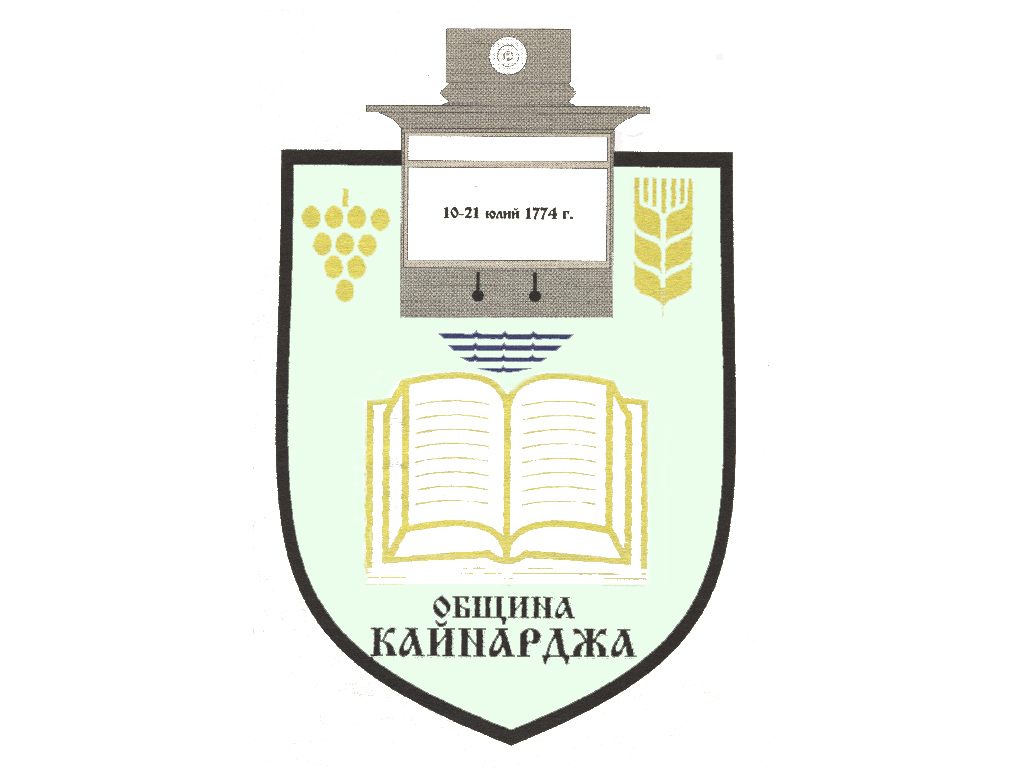 ПОКАНАНа основание чл.23, ал.4, т.1 от ЗМСМА във връзка с чл.16, ал.1, т.1 от Правилника за организацията и дейността на Общински съвет КайнарджаС В И К В А М заседание на Общински съвет КайнарджаНа 28.01.2021 г./ четвъртък / от 11.00 часа в заседателната зала на Общинския съвет при следнияДНЕВЕН РЕД:Приемане на нов Правилник за организацията и дейността на Общински съвет Кайнарджа, неговите комисии и взаимодействието му с общинска администрация.                                                                                                          Внася: Председател на ОбСИнформация за дейността на служителите от Участък-Кайнарджа за периода 01.01.2020 до 31.12.2020 г.                                                                                                        Внася: Н-к УП-КайнарджаПриемане на Програма за управление и разпореждане с имоти-общинска собственост в Община Кайнарджа през 2021 г.                                                                                                        Внася: Кмета на общинатаПредоставяне на свободни общински пасища и мери за ползване за стопанската 2021-2022 год., приемане на списъците на имотите за общо и индивидуално ползване, годишния план за паша и определяне на правила за ползването общинските пасища и мери.                                                                                                        Внася: Кмета на общинатаОтпускане на гориво за предоставения на Полицейски участък-Кайнарджа автомобил с рег.№ Сс 37-77 СВ / собственост на Общината / и обслужващ територията на Община Кайнарджа.                                                                                                      Внася: Кмета на общинатаСъздаване на нова социална услуга „Асистенска подкрепа“- делигирана от държавна дейност.                                                                                                      Внася: Кмета на общинатаИзказвания и питания.На основание чл.49, ал.1, т.2 от ЗМСМА на 28.01.2021 год. от 10.00 часа ще заседава:ПК по Бюджет, икономика, евроинтеграция, екология и нормативни актове:Йордан Милков ЙордановКостадин Стефанов РусевДаринка Йорданова ШарбановаМилена Стоянова ПерчемлиеваАйхан Февзи АлиНа основание чл.49, ал.1, т.2 от ЗМСМА на 28.01.2021 год. от 10.30 часа ще заседава:ПК по Общинска собственост, устройство на територията, законност и обществен ред, молби и жалби:Милена Стоянова ПерчемлиеваСунай Невзатов ИсмаиловМехмед Ахмедов ЕфраимовДобромир Добрев КовачевДаринка Йорданова ШарбановаВ съответствие с чл.36, т.1 от ЗМСМА Ви каня да присъствате на заседанието на Общинския съвет. При промяна в епидемиологичната обстановка ще се спази чл.58а от Правилника за организацията и дейността на Общински съвет Кайнарджа и заседанието ще се проведе неприсъствено.                                                                                                         Председател на ОбС: Ивайло Петков